Контрольная работа № 1 7. Тело движется с ускорением, изменяющимся по закону . Определить ускорение тела через 5 с после начала движения и путь, пройденный телом за это время, если .        37. Шар массой кг и радиусом см вращается вокруг оси, проходящей через его центр. Уравнение вращения шара имеет вид , где рад/с2, рад/с3. Найти: 1) момент сил, действующий на шар через время с после начала вращения; 2) момент импульса шара относительно указанной оси через время с после начала вращения. 47. Точка участвует одновременно в двух гармонических колебаниях, происходящих во взаимно перпендикулярных направлениях и описываемых уравнениями  и см. Определить уравнение траектории точки и изобразить ее с нанесением масштаба. Показать направление движения точки. Дано:сРешение:Для определения ускорения необходимо в закон изменения ускорения подставить время.Закон изменения ускорения является производной от закона изменения скорости по времени. Найти: Решение:Для определения ускорения необходимо в закон изменения ускорения подставить время.Закон изменения ускорения является производной от закона изменения скорости по времени. Возьмем неопределенный интеграл от ускоренияC найдем из начального условия  и :Закон изменения скорости является производной от закона движения по времени. Возьмем неопределенный интеграл от ускоренияC найдем из начального условия  и :ТогдаПодставим числовые значения, получаем:м/с2мОтвет:    м/с2,  м(задача решена неправильно, найдено перемещение, а надо найти весь путь) Дано:кгсмссРешение:Момент сил, действующий на шар, найдем из основного уравнения динамики вращательного движениягде  - момент инерции шара,  - угловое ускорение шара, которое равно второй производной от угла поворота.Найти: Решение:Момент сил, действующий на шар, найдем из основного уравнения динамики вращательного движениягде  - момент инерции шара,  - угловое ускорение шара, которое равно второй производной от угла поворота.ТогдаМомент импульса шараПодставим числовые значения, получаем:Н∙мкг∙м2/сОтвет:   Н∙м, кг∙м2/с.(задача решена неправильно, исправить ошибку) Дано:Решение:Выразим из первого уравнения Из второго Найти: Решение:Выразим из первого уравнения Из второго Воспользуемся основным тригонометрическим тождествомТаким образом, уравнение траектории точки – эллипс.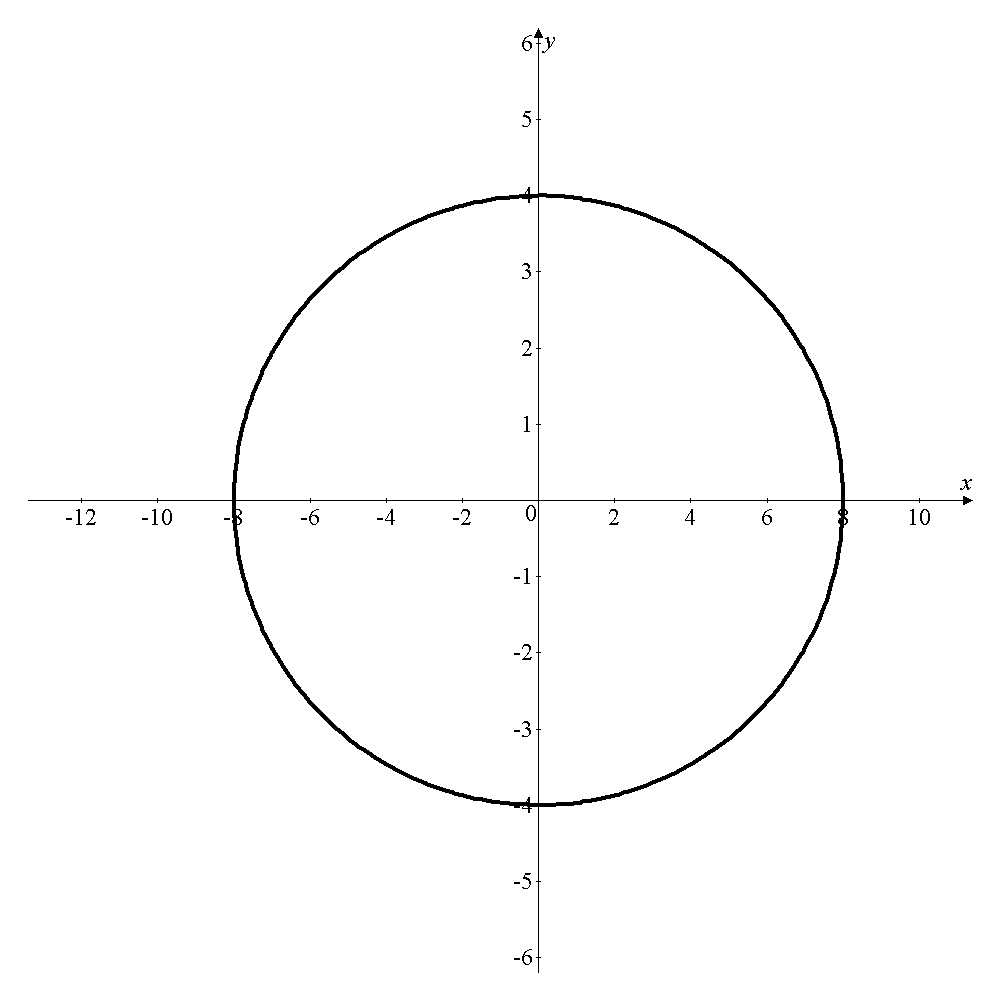 Ответ:   (задача решена не полностью, объяснить почему так движется точка)